LES PASSEJAÏRES DE VARILHES                    				  	 FICHE ITINÉRAIREMASSAT n° 9"Cette fiche participe à la constitution d'une mémoire des itinéraires proposés par les animateurs du club. Eux seuls y ont accès. Ils s'engagent à ne pas la diffuser en dehors du club."Date de la dernière mise à jour : 8 mars 2019La carte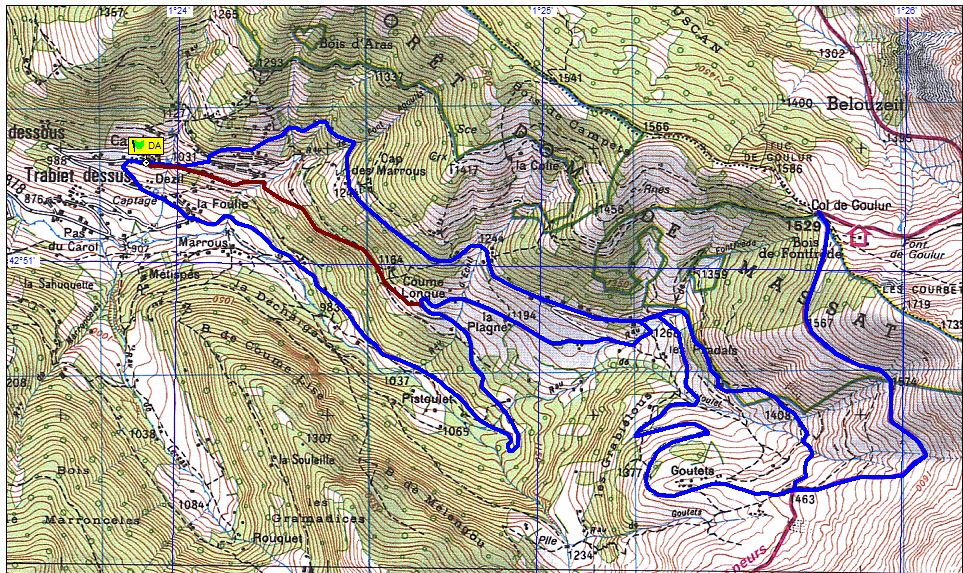 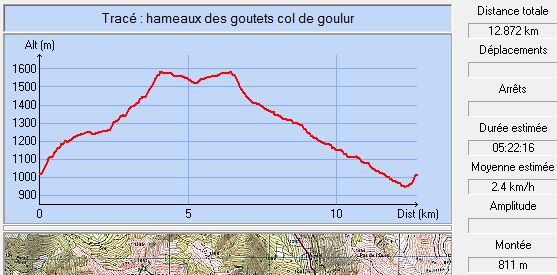 Commune de départ et dénomination de l’itinéraire : Le Port – Parking aménagé dans le hameau de Carol au bout de  878 - Les hameaux pastoraux des Goutets et le col de Goulur depuis CarolDate, animateur(trice), nombre de participants (éventuel) :09.09.2009 – M. Pedoussat17.07.2016 – S. GoudeauL’itinéraire est décrit sur les supports suivants : Jusqu’aux hameaux de Goutets, l’itinéraire est décrit sur :Fiche topo-guide éditée par l’office de tourisme sous l’étiquette "Couserans Ariège Pyrénées" – Balade n° 16 "Goutets" et : https://www.haut-couserans.com/randonnees/detail-de-la-randonnee-goutets-91-fr-13.htmlDes hameaux au col de Goulur, l’itinéraire emprunte de GRP du Tour des Trois Seigneurs.Classification, temps de parcours, dénivelé positif, distance, durée :Randonneur – 5h00 –  –  - JournéeBalisage : Jaune jusqu’aux hameaux de Gouets ; jaune et rouge jusqu’au colParticularité(s) : Ce parcours est un prolongement de la balade vers les granges de Gouets (Fiche n° 8) permettant d’accéder à ce col d’où le randonneur jouit d’une très belle vue sur les montagnes environnantes.Site ou point remarquable :Les hameaux pastoraux de Goutets (Voir fiche Massat n° 8)Le panorama qui se découvre depuis le colTrace GPS : Oui ou nonDistance entre la gare de Varilhes et le lieu de départ : Observation(s) : La fiche éditée par l’office de tourisme situe le départ au hameau de  Passejaïres partent habituellement d’un peu plus haut à l’entrée du hameau de Carol.Cette haute vallée de l’Arac lequel se divise en amont en ruisseau des Goutets et ruisseau de Pistoulet offre une grande variété de parcours pour toucher le site des Goutets et le col de Goulur. Celui présenté ici n’est qu’un parmi d’autres possibles.